				        СРЕДНО  УЧИЛИЩЕ    ,, О Т Е Ц   П А И С И Й ”-                                                             гр. Смолян, ул. “Дичо  Петров” №1,                          тел: 0301 / 8-30-05,e - mail:sou7@abv.bg,www.sou7-smolian.webly.comУтвърждавам: Директор: НАДЯ ЛОВЧАЛИЕВАР Е Д ЗА ПРОДАЖБА И ВРЪЩАНЕ НА КУПОНИЗА ОБЯД В СТОЛА НА УЧИЛИЩЕТО1. Закупуване на дневни и седмични купони за обяд: - Понеделник и петък се продават купони на обособеното за тази цел място в стола на училището за родители от 7:30 часа до 8:30 часа ; 2. Връщане на купони за обяд при отсъствие на ученик: - В случай, че възникнат обстоятелства за отсъствие на ученика е необходимо:         = Родителя да се обади до 8,30 ч. на класния ръководител на първия неучебен ден, като връщане на купоните и възстановяване на сумата става в деня на идване на ученика на училище; - Не се възстановява сумата за неизползвани и своевременно невърнати купони, както и при неполучена своевременно информация по телефона за отсъствие на ученик поради това, че вече ще са направени разходи за приготвяне на обедните ястия на основание закупени купони. 3. Презаверяване на купони за обяд: - Неизползвани купони - не се презаверяват, освен при случаи на непредвидени ваканции.4. Предвижда се: - Цена на един ученически купон за обяд – 3,00 лв.  - Три пъти седмично се предоставя месно основно ястие и един път седмично – рибно; - Два  пъти седмично като десерт се предоставят пресни плодове; - Грамажът на ястията съгласно  Сборник рецепти за ученическите столове, е както следва: - Супа – 150 гр.;- Основно ястие: - 150 гр.; - Десерт – ПО РЕЦЕПТУРНИК /пресни плодове – 200 гр./ 5. В стола на училището се хранят само ученици и служители на училището. Телефон на отговорника на стола :0301/ 8 30 05; 0879637315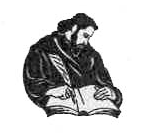 